Пресс-релиз заседанияКомитета по профессиональной этике и независимости аудиторов Саморегулируемой организации аудиторов Ассоциации «Содружество»21 февраля 2023 года в очной форме (дистанционно) состоялось заседание комитета по профессиональной этике и независимости аудиторов СРО ААС (далее – комитет, КПЭН).На заседании, помимо членов Комитета, присутствовали приглашённые лица: руководитель Аналитического центра СРО ААС Гришаев А.В. и пять аудиторов - членов СРО ААС.На заседании были рассмотрены:Оценка безупречной деловой (профессиональной) репутации; Жалобы;План работы Комитета на 2023г.;Отчёт Аналитического центра СРО ААС;Проект разъяснений Комитета по профессиональной этике и независимости аудиторов применения термина «Сети».По первому вопросу Комитет провёл оценку соответствия восьми аудиторов и коммерческой организации –претендента в члены СРО ААС требованиям к членству в части наличия безупречной деловой (профессиональной) репутации (далее- БДПР). Шесть аудиторов предоставили Комитету письменные пояснения по обнаруженным в отношении них свидетельствам отсутствия БДПР. Пять аудиторов также присутствовали на заседании Комитета и дали дополнительные устные пояснения.Двое аудиторов не  присутствовали на заседании Комитета. В связи с этим, Комитет принял решение попытаться связаться с аудиторами ещё раз и пригласить их на очередное заседание Комитета в марте 2023 года для рассмотрения данных вопросов;По пяти аудиторам и коммерческой организации-претендента в члены СРО ААС Комитет принял решение о соответствии их требованиям к членству в части наличия БДПР. По одному аудитору и одной аудиторской организации Комитет принял решение о несоответствии их требованиям к членству в части наличия БДПР.  Комитет мотивировал своё решение следующим:будучи учредителем/ЕИО допустил и несёт ответственность за непредставление данных о существенных изменения в аудиторской организации, а также предоставление недостоверной информации;будучи учредителем, не предпринял необходимых действий по уплате членских взносов в СРО ААСПо второму вопросу Комитетом были рассмотрены три жалобы.  По всем жалобам Комитет пришёл к выводу об отсутствии нарушений требований Кодекса профессиональной этики аудиторов и рекомендовал Дисциплинарной Комиссии прекратить дисциплинарное производство по обращению (жалобе). По третьему вопросу выступила Папуша О.В. и сообщила, что на 2023г составлен план работы Комитета. Данный план был направлен всем членам Комитета для ознакомления. В связи с поступившими на заседании Комитета предложениями принято решение внести корректировки в план работы на 2023 г. Комитет решил утвердить План работы Комитета на 2023г. с учетом внесённых корректировок. По четвёртому вопросу выступил Гришаев А.В. и сообщил, что Аналитическим центром был подготовлен отчёт, для общего понимания ведения деятельности и сдачи отчётности юридических лиц членов СРО ААС за 2021г. и второе полугодие 2022г. Комитет принял информацию к сведению и решил разработать шаблон запроса аудиторским организациям на предоставление пояснений по обнаруженным согласно отчёту индикаторам совместно с Комиссией по контролю деятельности, а также создать для этих целей Рабочую группу. Кроме того, члены Комитета поручили аналитическому центру СРО ААС провести проверку аудиторских организаций, ответивших, согласно п.5.4 отчёта, о наличии у них свидетельств отсутствия безупречной деловой репутации и, вынести рассмотрение данного вопроса на очередное заседание КомитетаПо пятому вопросу выступила Папуша О.В. и сообщила о подготовленном проекте разъяснений Комитета по профессиональной этике и независимости аудиторов применения термина «Сети»,  а также о  целях  данного разъяснения. Проект данного разъяснения был заранее направлен всем членам Комитета для ознакомления и предложения своих комментариев. Комитетом было принято решение подготовить финальный проект разъяснений применения термина «Сети» с учётом полученных комментариев.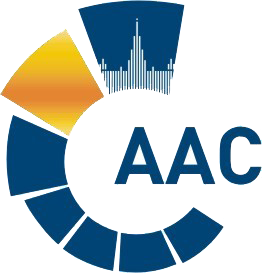 САМОРЕГУЛИРУЕМАЯ ОРГАНИЗАЦИЯ АУДИТОРОВ     АССОЦИАЦИЯ «СОДРУЖЕСТВО» 
член Международной Федерации Бухгалтеров (IFAC)(ОГРН 1097799010870, ИНН 7729440813, КПП 772901001) 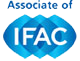 119192, г. Москва, Мичуринский проспект, дом 21, корпус 4. т: +7 (495) 734-22-22, ф: +7 (495) 734-04-22, www.sroaas.ru , info@sroaas.ru